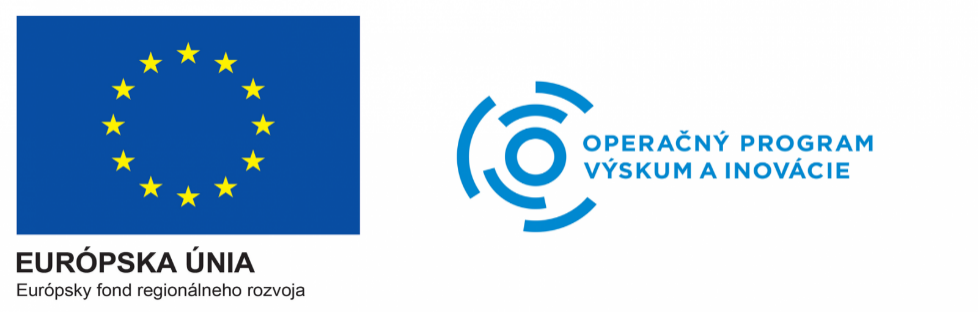 VÝZVA NA PREDKLADANIE ŽIADOSTÍ O POSKYTNUTIE NEFINANČNEJ POMOCI V RÁMCI NÁRODNÉHO PROJEKTU PODPORA INTERNACIONALIZÁCIE MSP KOMPONENTU 12b) SCHÉMY NA PODPORU MALÉHO A STREDNÉHO PODNIKANIA V SRDlhodobé individuálne poradenstvoPohrávate sa s myšlienkou nadviazania medzinárodných obchodných kontaktov? Riešite strategické plánovanie, novú marketingovú alebo obchodnú stratégiu? Hľadáte komplexné individuálne riešenia pre Váš biznis, ktoré Vás posunú na vyššiu úroveň? Zapojte sa a získajte dlhodobé individuálne poradenstvo s dôrazom na internacionalizáciu, prostredníctvom ktorého dostanete odpovede na všetky Vaše otázky. Slovak Business Agency ako vykonávateľ (ďalej len „Vykonávateľ“) Schémy na podporu malého a stredného podnikania v SR (schéma pomoci de minimis) zverejnenej v Obchodnom vestníku 166/2017 dňa 30. 08. 2017, v aktuálnom znení Schémy na podporu malého a stredného podnikania v SR v znení dodatku č. 1 (schéma pomoci de minimis) Schéma DM – 8/2017 zverejnenej v Obchodnom vestníku 124/2018 dňa 28. 06. 2018 (ďalej len „Schéma“), vyhlasuje v mene Ministerstva hospodárstva Slovenskej republiky ako poskytovateľa pomoci Výzvu na predkladanie žiadostí o poskytnutie nefinančnej pomoci v rámci Národného projektu Podpora internacionalizácie MSP - Dlhodobé individuálne poradenstvo - Komponentu 12 b) Schémy na podporu malého a stredného podnikania v SR (ďalej len „Výzva“).  Pomoc sa poskytuje v rámci Národného projektu Podpora internacionalizácie MSP, Prioritná os: 3, kód projektu: ITMS2014+313031H810 (ďalej len „Projekt“), Hlavná aktivita 3 – Individuálna podpora pri internacionalizácii MSP, podpora prostredníctvom Trade Pointov a zapájanie MSP do komunitárnych programov EÚ, podaktivita 3.3 – Vytváranie špecifických kapacít a činností na podporu internacionalizácie MSP v SR v rámci Trade Pointu v súlade s komponentom č. 12 b) Schémy v podobe dlhodobého individuálneho poradenstva, Projekt je realizovaný prostredníctvom Operačného programu Výskum a inovácie a vytvára ucelený systém komplexnej podpory vzniku a rozvoja potenciálnych a existujúcich mikropodnikov, malých a stredných podnikov (ďalej len „MSP“) v SR. V rámci tejto Výzvy ponúkame fyzickým osobám – podnikateľom a právnickým osobám – podnikateľom bez ich spolufinancovania možnosť získať pomoc realizovanú vo forme dlhodobého individuálneho poradenstva.Do Výzvy je možné zapojiť sa podaním Žiadosti o poskytnutie nefinančnej pomoci v rámci Národného projektu Podpora internacionalizácie MSP - Dlhodobé individuálne poradenstvo - Komponent 12 b) Schémy na podporu malého a stredného podnikania v SR (schéma pomoci de minimis) (ďalej len „Žiadosť“), a to podľa podmienok uvedených v tejto Výzve. Výzva je určená pre žiadateľa, ktorý: je právnickou osobou alebo fyzickou osobou, ktorá je podnikateľom v zmysle ustanovenia § 2 ods. 2 písm. a), b), c) zákona č. 513/1991 Zb. Obchodný zákonník v znení neskorších predpisov, založenou a existujúcou podľa práva Slovenskej republiky; spĺňa definíciu MSP;je podnikom podľa článku 107 ods. 1 Zmluvy o fungovaní Európskej únie, pričom podnikom v zmysle uvedeného je každý subjekt vykonávajúci hospodársku činnosť bez ohľadu na svoje právne postavenie a spôsob financovania; má sídlo alebo miesto podnikania v ktoromkoľvek samosprávnom kraji Slovenskej republiky s výnimkou Bratislavského kraja; spĺňa uvedenú podmienku: „Celková výška pomoci de minimis jedinému podniku nesmie presiahnuť 200 000 EUR v priebehu obdobia 3 (troch) fiškálnych rokov a to aj od iných poskytovateľov, alebo v rámci iných schém pomoci de minimis. Celková výška pomoci prijímateľovi vykonávajúcemu cestnú nákladnú dopravu v prenájme alebo za úhradu nesmie presiahnuť 100 000 EUR v priebehu obdobia 3 (troch) fiškálnych rokov, pričom táto pomoc sa nesmie použiť na nákup vozidiel cestnej nákladnej dopravy.“ (Článok K, bod 3. Schémy; Príloha č. 3 Schémy - Prehľad prijatej pomoci de minimis za posledné 3 roky)(ďalej len „Žiadateľ“).Rozsah pôsobnosti:poskytnutie pomoci v podobe dlhodobého individuálneho poradenstva sa vzťahuje na všetky odvetvia hospodárstva okrem odvetví vylúčených zo zoznamu odvetví, definovaných v článku G) Schémy -  zoznamu odvetví.Čo získate?:maximálne 80 hodín dlhodobého individuálneho poradenstva poskytovaného formou konzultácií s cieľom riešenia strategických a komplexných otázok Vašich podnikateľských činností; dlhodobé individuálne poradenstvo poskytované formou konzultácií budete môcť čerpať v priebehu 1 roka odo dňa nadobudnutia účinnosti zmluvy o poskytnutí pomoci (ďalej len „Zmluva“);po ukončení dlhodobého individuálneho poradenstva môže byť na základe novej Žiadosti tomu istému Žiadateľovi schválené poskytnutie konzultačných hodín v maximálnej výške 40 konzultačných hodín na dobu jedného roka, V prípade záujmu o rozšírenie poskytovanej služby kontaktujte regionálneho pracovníka, ktorý Vás bude informovať o ďalšom postupe;pri Žiadosti o poskytnutie zostávajúcej alikvotnej časti konzultačných služieb sa primerane použijú ustanovenia tejto Výzvy.Koľko Vás to bude stáť?:Vykonávateľ hradí oprávnené výdavky na poskytnuté dlhodobé individuálne poradenstvo formou konzultácií v rozsahu  maximálne 80 konzultačných hodín v rámci jednej podanej Žiadosti (Vykonávateľ hradí oprávnené výdavky na poskytnuté dlhodobé individuálne poradenstvo formou konzultácií v rozsahu  maximálne 120 konzultačných hodín na jedného úspešného Žiadateľa počas celého trvania Projektu;Žiadateľ sa dňom nadobudnutia účinnosti Zmluvy stáva prijímateľom pomoci de minimis (ďalej len „Prijímateľ“), pričom ďalšie informácie o povinnostiach pre MSP súvisiacich s pomocou de minimis nájdete na webovej stránke Vykonávateľa.Čo je potrebné urobiť pre získanie pomoci?:Registrácia a podanie Žiadosti:Čerpaniu služby predchádza registrácia MSP do Národného podnikateľského centra (ďalej len „NPC“) ako budúceho oprávneného klienta NPC pre celé trvanie Projektu. Ak Žiadateľ ešte nie je registrovaným klientom, musí sa najskôr registrovať cez Registračný formulár, obsahujúci rad povinných a nepovinných polí a vyhlásení, ktoré MSP vypĺňa pravdivo. Link na registráciu sa nachádza pod každou zverejnenou Výzvou.Po vyplnení a odoslaní Registračného formulára bude klientovi doručený na e-mail, ktorý zadal pri registrácii, aktivačný link. Kliknutím na aktivačný link sa klient môže automaticky začať prihlasovať na konkrétne služby. Dokument Registrácia príde klientovi na zadaný e-mail až po prihlásení sa na prvú službu.Následné podanie Žiadosti prebieha prostredníctvom kliknutia na tlačidlo Prihlásenie, ktoré sa nachádza pod konkrétnou Výzvou.   Po vyplnení Žiadosti príde klientovi na e-mail, ktorý zadal pri Registrácii, v PDF vygenerovaný dokument Žiadosť. Pokiaľ klient žiada o prvú službu, na e-mail mu príde okrem Žiadosti aj Registrácia. Po podaní ďalších Žiadostí o iné služby budú klientom na e-mail doručené už iba vygenerované samotné Žiadosti. Povinnou a neoddeliteľnou súčasťou Registrácie a podania Žiadosti sú prílohy Vyhlásenie na kvalifikovanie sa ako MSP (resp. Čestné vyhlásenie) a Test podniku v ťažkostiach. Dokumenty sú dostupné na webovom sídle www.npc.sk v sekcii Dokumenty. Ďalšou povinnou a neoddeliteľnou súčasťou Žiadosti je Profil MSP,  ktorý má Žiadateľ precízne vyplniť, pretože aj na základe neho bude Komisia Žiadateľov hodnotiť. Pokiaľ Žiadosť nebude úplná, Žiadateľ bude e-mailom vyzvaný na jej doplnenie, a to v lehote do 5 pracovných dní od vyzvania, pokiaľ Vykonávateľ neurčí inak. V prípade, že Žiadateľ nedoplní Žiadosť, táto nebude môcť byť posudzovaná. Registračný formulár, Žiadosť, Vyhlásenie na kvalifikovanie sa ako MSP (Čestné vyhlásenie), Test podniku v ťažkostiach a Profil MSP je potrebné vytlačiť, podpísať (modrým perom) štatutárnym zástupcom a doručiť poštou na adresu príslušného Trade Pointu alebo osobne najneskôr 10 dní pred zasadnutím Komisie.Ako bude prebiehať hodnotenie a výber Žiadateľov?:Výber a hodnotenie Žiadateľov bude realizované na základe posúdenia oprávnenosti Žiadateľov podľa podmienok Schémy a na základe formálnych a vecných kritérií.Hodnotenie prebehne v dvojkolovom hodnotiacom procese:Prvé kolo - formálna kontrola pracovníkom príslušného Trade pointu. Kritériá: dátum prijatia Žiadosti, kompletnosť Žiadosti, oprávnenosť Žiadateľa,kompletnosť profilu MSP.Druhé kolo - schválenie, resp. neschválenie Žiadosti hodnotiacou komisiou. Komisiu tvorí 7 členov, z ktorých 5 sú predstavitelia Vykonávateľa.		Kritériá: kvalita a spracovanie Žiadosti a jej relevantnosť podania vo vzťahu k ponúkanej službe, kvalita a spracovanie Profilu MSP, hodnotenie produktu/služby, očakávaný prínos dlhodobého individuálneho poradenstva pre Žiadateľa,hodnotenie exportného a internacionalizačného potenciálu.Výsledky hodnotenia budú Žiadateľom oznámené písomne/elektronicky do 10 pracovných dní od zasadnutia Komisie. Žiadateľ berie na vedomie, že na poskytnutie pomoci nie je právny nárok. Zoznam úspešných Žiadateľov bude do 30 dní od zasadnutia Komisie zverejnený na webovej stránke Vykonávateľa.Vykonávateľ uzavrie s úspešnými Žiadateľmi Zmluvu. Po nadobudnutí účinnosti Zmluvy bude môcť úspešný Žiadateľ začať čerpať poskytovanú pomoc.Aký je proces poskytovania služby?:Pracovník Trade pointu kontaktuje úspešného Žiadateľa z dôvodu podpisu Zmluvy a výberu experta – konzultanta (ďalej len „Expert“), ktorý zabezpečí poskytnutie dlhodobého individuálneho poradenstva;Žiadateľ môže v Žiadosti navrhnúť aj vlastného Experta z danej oblasti, v ktorej žiada o dlhodobé individuálne poradenstvo. Samotný proces poskytnutia služby s vlastným konzultantom (v prípade jeho schválenia) zabezpečí poverený pracovník Vykonávateľa;Za Prijímateľa vystupuje štatutárny orgán, prípadne poverený zástupca, ktorého štatutárny zástupca určí v Žiadosti. Za Prijímateľa sa môžu dlhodobého  individuálneho poradenstva zúčastniť max. 3 osoby, ktoré sú v pracovnoprávnom vzťahu k Prijímateľovi a/alebo sú  fyzické osoby, ktoré majú majetkovú účasť k Prijímateľovi a/alebo sú osoby, ktoré sú členom štatutárneho orgánu Prijímateľa, resp. prokuristom Prijímateľa alebo ktorýkoľvek z nich aj samostatne;Pracovník Trade pointu zorganizuje prvú konzultáciu Prijímateľa s príslušným Expertom, . Termíny ďalších konzultačných hodín/stretnutí budú následne prebiehať podľa dohody Experta a Prijímateľa; dlhodobé individuálne poradenstvo  formou konzultácií môže prebiehať prezenčnou formou (priestory Trade Pointu/Prijímateľa/Experta) alebo elektronickou formou (napr. e-mail, messenger, Skype); Po každej konzultácii Expert a zástupca, v tomto kroku už Prijímateľ, na hárku Konzultačný list (ďalej len „Konzultačný list“) potvrdia svojím podpisom priebeh konzultácie – dátum, trvanie a stručný obsah; takto vyplnený Konzultačný list zašle Expert, na mesačnej báze, určenému pracovníkovi Trade pointu;V prípade elektronickej konzultácie, uskutočnenie konzultácie do Konzultačného listu zapíše Expert; následne na mesačnej báze, doloží poverenému internému pracovníkovi Trade pointu aj dôkazové záznamy o jej uskutočnení (napr. emaily, záznam z chatu a pod.);Po ukončení poskytnutia podpory formou dlhodobého individuálneho poradenstva Prijímateľ vypracuje záverečnú správu dlhodobého individuálneho poradenstva (ďalej len „Záverečná správa DIP“), ktorá zachytáva obsah dlhodobého individuálneho poradenstva a jeho prínos pre Prijímateľa. Termín uzavretia Výzvy:Žiadosti je možné zaslať priebežne až do uzavretia Výzvy, resp. do vyčerpania stanoveného rozpočtu v zmysle Schémy s prihliadnutím na obmedzenie maximálne 120 konzultačných hodín na jedného úspešného Žiadateľa počas celého trvania Projektu. O uzavretí Výzvy bude verejnosť informovaná na webovom sídle Vykonávateľa. Ostatné podmienky:Prijímateľom nemôže byť podnik, voči ktorému sa uplatňuje vrátenie štátnej pomoci na základe rozhodnutia Európskej komisie, v ktorom bola táto štátna pomoc označená za neoprávnenú a nezlučiteľnú s vnútorným trhom;Prijímateľom nemôže byť podnik, ktorý je dlžníkom voči štátu (daňové odvody, poistné na dôchodkové zabezpečenie, nemocenské poistenie, zdravotné poistenie a príspevok na poistenie v nezamestnanosti); Prijímateľom nemôže byť podnik, proti ktorému je vedené konkurzné konanie, je v konkurze, v likvidácii, v reštrukturalizácii a bol proti Prijímateľovi zamietnutý návrh na vyhlásenie konkurzu pre nedostatok majetku;Prijímateľom nemôže byť podnik, proti ktorému je vedený výkon rozhodnutia (napr. podľa zákona č. 233/1995 Z. z. o súdnych exekútoroch a exekučnej činnosti (Exekučný poriadok) a o zmene a doplnení ďalších zákonov, zákona č. 563/2009 Z. z. o správe daní (daňový poriadok) a o zmene a doplnení niektorých zákonov);Prijímateľom nemôže byť podnik patriaci do skupiny podnikov, ktoré sú považované za jediný podnik podľa článku 2 ods. 2 nariadenia Komisie č. 1407/2013 z 18. decembra 2013 o uplatňovaní článkov 107 a 108 Zmluvy o fungovaní EÚ na pomoc de minimis Ú. v. EÚ L 352, 24.12.2013, s. 1-8; v opačnom prípade je Prijímateľ povinný predložiť údaje o prijatej pomoci de minimis za všetkých členov skupiny podnikov, ktoré s podnikom tvoria jediný podnik;Prijímateľom nemôže byť podnik v ťažkostiach v súlade s usmerneniami o štátnej pomoci na záchranu a reštrukturalizáciu nefinančných podnikov v ťažkostiach (2014/C 249/01); Prijímateľom nemôže byť podnik, ktorý porušil zákaz nelegálnej práce a nelegálneho zamestnávania v predchádzajúcich 3 rokoch;Pomoc sa v zmysle tejto Výzvy nevzťahuje na Žiadateľa, ktorý je subjektom územnej samosprávy vykonávajúcim hospodársku činnosť; Na poskytnutie pomoci v zmysle zákona č. 358/2015 Z. z. o úprave niektorých vzťahov v oblasti štátnej pomoci a minimálnej pomoci a o zmene a doplnení niektorých zákonov (zákon o štátnej pomoci) (ďalej len „Zákon o štátnej pomoci“) nie je právny nárok;Prijímateľ je povinný poskytnúť Vykonávateľovi osobné údaje štatutárneho zástupcu, kontaktnej osoby a poverených osôb v rozsahu: titul, meno, priezvisko, adresa trvaléhopobytu, telefonický kontakt a e-mail. Údaje budú spracované na účel poskytnutia pomoci v zmysle Schémy de minimis na obdobie na obdobie 10 rokov od ukončenia Projektu. Ukončením Projektu sa rozumie odovzdanie poslednej Následnej monitorovacej správy. Podrobnosti o Ochrane osobných údajov nájdete na webovom sídle Vykonávateľa https://www.npc.sk. Ostatné podmienky ako aj ďalšie podmienky deklaruje Žiadateľ vyhláseniami bližšie uvedenými v Schéme a/alebo v Žiadosti.Projekt je financovaný z prostriedkov Európskej únie v súlade so zákonom č. 292/2014 Z. z. o príspevku poskytovanom z európskych štrukturálnych a investičných fondov a o zmene a doplnení niektorých zákonov v znení neskorších predpisov a v súlade s príslušnou riadiacou dokumentáciou upravujúcou implementáciu národných projektov realizovaných v gescii Ministerstva hospodárstva Slovenskej republiky. V rámci tejto Výzvy sa jedná o nefinančnú formu podpory, ktorá je poskytovaná v zmysle Zákona o štátnej pomoci (zákon o štátnej pomoci).Prijímateľovi je poskytnutá pomoc de minimis. Ide o nepriamu formu pomoci, ktorá je poskytovaná vo výške 100% nákladov spojených s poskytovaním dlhodobého individuálneho poradenstva. Všetky dodatočné výdavky si hradí Žiadateľ sám. Informácie o povinnostiach MSP súvisiacich s pomocou de minimis nájdete na www.statnapomoc.sk. Projekt je realizovaný Vykonávateľom v spolupráci so Slovenskou agentúrou pre rozvoj investícií a obchodu (SARIO). Viac o službách pre podnikateľov aj nepodnikateľov nájdete na webovej stránke www.npc.sk. Vykonávateľ si vyhradzuje právo túto Výzvu zrušiť a/alebo zmeniť.Kontaktné údaje pre Žiadateľov:Banskobystrický kraj: npint_bb@npc.skTrenčiansky kraj: npint_tn@npc.skPrešovský kraj: npint_po@npc.skNitriansky kraj: npint_nr@npc.skTrnavský kraj: npint_tt@npc.skŽilinský kraj: npint_za@npc.skKošický kraj: npint_ke@npc.skSlovak Business AgencyKaradžičova 2811 09 Bratislavaagency@sbagency.sk